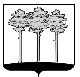 ГОРОДСКАЯ  ДУМА  ГОРОДА  ДИМИТРОВГРАДАУльяновской областиР Е Ш Е Н И Ег.Димитровград  29  августа  2018  года                                                               №  89/1071    .     О внесении изменений в Положение о проведении аттестации муниципальных служащих в органах местного самоуправления города Димитровграда Ульяновской областиВ соответствии с Законом Ульяновской области от 04.03.2014 №23-ЗО «О внесении изменения в Закон Ульяновской области «Об утверждении Типового положения о проведении аттестации муниципальных служащих в Ульяновской области», Законом Ульяновской области от 05.11.2015           №161-ЗО «О внесении изменений в отдельные законодательные акты Ульяновской области»,  Законом Ульяновской области от 24.03.2017 №27-ЗО «О внесении изменений в отдельные законодательные акты Ульяновской области», в связи с изменением структуры органов местного самоуправления города Димитровграда Ульяновской области, Городская Дума города Димитровграда Ульяновской области второго созыва решила:1. Внести изменения в Положение о проведении аттестации муниципальных служащих в органах местного самоуправления города Димитровграда Ульяновской области, утверждённое решением Совета депутатов города Димитровграда Ульяновской области третьего созыва           от 30.01.2008 №66/850:1.1. В части 2.2 раздела 2 после слов «соответствующим актом органа местного самоуправления» дополнить словами «либо руководителя органа местного самоуправления»;1.2. В части 3.2 раздела 3:1.2.1. В абзаце втором слова «по замещаемой» заменить словами «для замещения»;1.2.2. В абзаце третьем слова «профессиональные знания» заменить словами «знания и умения, необходимые для исполнения должностных обязанностей»;1.3. В приложении 3:1.3.1. В части 3 слова «какое учебное заведение окончил, специальность и квалификация по образованию» заменить словами «какую профессиональную образовательную организацию или образовательную организацию высшего образования окончил, какую образовательную программу среднего профессионального или высшего образования освоил и квалификацию получил в соответствии с документом об образовании и о квалификации».1.3.2. В части 5 слова «в том числе стаж государственной гражданской службы, периоды работы на воинских должностях и должностях федеральной государственной службы иных видов (государственных должностях государственной службы)» заменить словами «включая стаж государственной службы, в том числе на государственных должностях государственной службы».2. Установить, что настоящее решение подлежит официальному опубликованию и размещению в информационно-телекоммуникационной сети «Интернет», на официальном сайте Городской Думы города Димитровграда Ульяновской области (www.dumadgrad.ru).3. Установить, что настоящее решение вступает в силу со дня, следующего за днем его официального опубликования, за исключением пункта 1.1 части 1 настоящего решения.4. Установить, что пункт 1.1 части 1 настоящего решения вступает в силу по истечении полномочий депутатов Городской Думы города Димитровграда Ульяновской области второго созыва.5. Контроль исполнения настоящего решения возложить на комитет по социальной политике и местному самоуправлению (Терехов).Глава города ДимитровградаУльяновской области	     А.М.Кошаев